ТАРИФЫООО «ИНТЕЛЛЕКТ ТЕЛЕКОМ» НА МАТЕРИАЛЫ И ОБОРУДОВАНИЕ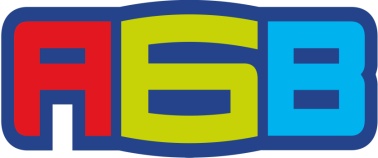 ООО «Интеллект Телеком»625007 г. Тюмень, ул. Николая Федорова 12/4 Тел.: 8 (3452) 695555, 695513www.72it.ruТАРИФЫ НА МАТЕРИАЛЫ И ОБОРУДОВАНИЕПримечания к разделу 1. «Тарифы на материалы и оборудование»1 - Возможен выкуп оборудования в рассрочку на 3 и 12 месяцев равными платежами. При выкупе оборудования в рассрочку на 12 месяцев скидки на оборудование не применяются. Рассрочка предоставляется только собственникам жилья и лицам, зарегистрированным по адресу подключения. Рассрочка начисляется ежемесячно вне зависимости от блокировки услуг абонента.2 - При выкупе оборудования абоненту предоставляется скидка в размере 15% от стоимости оборудования. При применении скидки на оборудование в размере 15% дополнительные скидки не суммируются с другими действующими предложениями и скидками.3 - Возможен выкуп оборудования в рассрочку на 12 месяцев равными платежами. При выкупе оборудования в рассрочку на 12 месяцев скидки на оборудование не применяются. Рассрочка предоставляется только собственникам жилья и лицам, зарегистрированным по адресу подключения. Рассрочка начисляется ежемесячно вне зависимости от блокировки услуг абонента.УТВЕРЖДЕНЫПриказомООО «Интеллект Телеком»От 19 мая 2017 г. №3действуют с 23.05.2017 г.Н.А.Мостовщиков_____________№Наименование материалов и оборудованияСтоимость, руб.1.1.Коммутатор Acorp Ethernet SwitchHub 5por 10/100Mbps5401.2.Коммутатор Aolink RG 210-EXHGW14501.3.Коммутатор D-Link DES-1005A 5*105401.4.Коммутатор TP-Link TL-SF 1005D6451.5.Маршрутизатор WiFi доступа TP-Link TL-WR741ND12501.6.Маршрутизатор WiFi доступа TP-Link TL-WR841N15701.7.Абонентский телефонный голосовой шлюз IAD-10120301.8.Абонентский телефонный голосовой шлюз TAU-1E16801.9.VoIP-шлюз с встроенным роутером TAU-1M.IP35751.10.Радио IP-телефон SAV-51046901.11.IP-телефон SAV 777-S13601.12.IP телефон D-Link DPH-150S26401.13.Цифровой видеотелефон ViewPoint 8220104801.14.Абонентский декодер STB MAG 20035001.15.Абонентский декодер STB MAG 200 mini22001.16.Абонентский декодер STB MAG 2453403021.17.Абонентский терминал NV - 10230001.18.Абонентский терминал NV-501Wac1450021.19.Адаптер беспроводной D-Link DWA-125 Wireless6001.20.Адаптер беспроводной TP-Link TL-WN727N 5001.21.Пульт IRC (для Huawei)6001.22.Блок питания для приставки Infomir MAG 250 micro6001.23.Переходник скарт-3RCA вход-выход1001.24.Разъем RCA для видеосигнала3001.25.Кабель HDMI 1 м2001.26.Кабель UTP «витая пара» 2 пары, кат 5е 1м101.27.Маршрутизатор TOTOLINK N150RT 4*10/100Base -TX +802.11n (до 150Mbit/s) + 1xWAN13001.28.Блок питания 12V/2A 5,5*2,5 mm3501.29.Пульт ДУ IRC 303F(для MAG)3001.30.Приемник Set-to Box EchoLife EC62735001.31.Блок питания 110-240VAC/5,2V DC 2.5А (для NV серии)4501.32.Пульт ДУ для абонентских терминалов NV3001.33.Беспроводной маршрутизатор TENDA N3019001.34.N300RT Wi-Fi N-роутер 300 Мбит/с13001.35.Маршрутизатор D-Link DIR-3005851.36.Маршрутизатор NETIS WF2419E11901.37.Абонентский терминал NV-71144601.38.Маршрутизатор D-Link DIR-84231851.39.Маршрутизатор D-Link DIR-81525001.40.Медиацентр TVIP S-Box v.53038501.41.Маршрутизатор SNR-CPE-MD1.118551.42. Пульт ИК обучаемый TVIP3001.43.Медиацентр TVIP S-Box v.61538501.44.Маршрутизатор SNR-CPE ME2-Lite2750